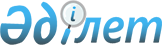 О признании утратившим силу решения Енбекшиказахского районного маслихата от 15 октября 2014 года № 39-3 "Об определении размера и порядка возмещения затрат на обучение на дому детей с ограниченными возможностями из числа инвалидов по индивидуальному учебному плану в Енбекшиказахском районе"Решение Енбекшиказахского районного маслихата Алматинской области от 21 августа 2017 года № 18-2. Зарегистрировано Департаментом юстиции Алматинской области 5 сентября 2017 года № 4327
      В соответствии со статьей 27 Закона Республики Казахстан от 6 апреля 2016 года "О правовых актах", Енбекшиказахский районный маслихат РЕШИЛ: 
      1. Признать утратившим силу решение Енбекшиказахского районного маслихата "Об определении размера и порядка возмещения затрат на обучение на дому детей с ограниченными возможностями из числа инвалидов по индивидуальному учебному плану в Енбекшиказахском районе" от 15 октября 2014 года № 39-3 (зарегистрирован в Реестре государственной регистрации нормативных правовых актов № 2917, опубликован 21 ноября 2014 года в районной газете "Енбекшиказах").
      2. Контроль за исполнением настоящего решения возложить на руководителя аппарата Енбекшиказахского районного маслихата Джелдикбаеву Айкерим Алчиновну.
      3. Настоящее решение вступает в силу со дня государственной регистрации в органах юстиции и вводится в действие по истечении десяти календарных дней после дня его первого официального опубликования. 
					© 2012. РГП на ПХВ «Институт законодательства и правовой информации Республики Казахстан» Министерства юстиции Республики Казахстан
				
      Председатель сессии

      районного маслихата

Б. Нурбеков

      Исполняющий обязанности

      секретаря районного маслихата

 А. Рустамбеков
